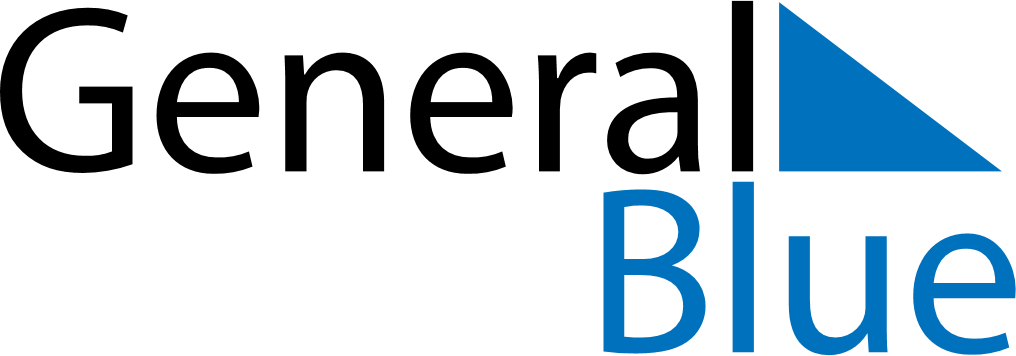 April 2024April 2024April 2024April 2024April 2024April 2024Sanger, Mures County, RomaniaSanger, Mures County, RomaniaSanger, Mures County, RomaniaSanger, Mures County, RomaniaSanger, Mures County, RomaniaSanger, Mures County, RomaniaSunday Monday Tuesday Wednesday Thursday Friday Saturday 1 2 3 4 5 6 Sunrise: 7:02 AM Sunset: 7:51 PM Daylight: 12 hours and 49 minutes. Sunrise: 7:00 AM Sunset: 7:53 PM Daylight: 12 hours and 52 minutes. Sunrise: 6:58 AM Sunset: 7:54 PM Daylight: 12 hours and 55 minutes. Sunrise: 6:56 AM Sunset: 7:55 PM Daylight: 12 hours and 59 minutes. Sunrise: 6:54 AM Sunset: 7:57 PM Daylight: 13 hours and 2 minutes. Sunrise: 6:53 AM Sunset: 7:58 PM Daylight: 13 hours and 5 minutes. 7 8 9 10 11 12 13 Sunrise: 6:51 AM Sunset: 8:00 PM Daylight: 13 hours and 8 minutes. Sunrise: 6:49 AM Sunset: 8:01 PM Daylight: 13 hours and 12 minutes. Sunrise: 6:47 AM Sunset: 8:02 PM Daylight: 13 hours and 15 minutes. Sunrise: 6:45 AM Sunset: 8:04 PM Daylight: 13 hours and 18 minutes. Sunrise: 6:43 AM Sunset: 8:05 PM Daylight: 13 hours and 21 minutes. Sunrise: 6:41 AM Sunset: 8:06 PM Daylight: 13 hours and 25 minutes. Sunrise: 6:39 AM Sunset: 8:08 PM Daylight: 13 hours and 28 minutes. 14 15 16 17 18 19 20 Sunrise: 6:37 AM Sunset: 8:09 PM Daylight: 13 hours and 31 minutes. Sunrise: 6:36 AM Sunset: 8:10 PM Daylight: 13 hours and 34 minutes. Sunrise: 6:34 AM Sunset: 8:12 PM Daylight: 13 hours and 37 minutes. Sunrise: 6:32 AM Sunset: 8:13 PM Daylight: 13 hours and 41 minutes. Sunrise: 6:30 AM Sunset: 8:14 PM Daylight: 13 hours and 44 minutes. Sunrise: 6:28 AM Sunset: 8:16 PM Daylight: 13 hours and 47 minutes. Sunrise: 6:27 AM Sunset: 8:17 PM Daylight: 13 hours and 50 minutes. 21 22 23 24 25 26 27 Sunrise: 6:25 AM Sunset: 8:18 PM Daylight: 13 hours and 53 minutes. Sunrise: 6:23 AM Sunset: 8:20 PM Daylight: 13 hours and 56 minutes. Sunrise: 6:21 AM Sunset: 8:21 PM Daylight: 13 hours and 59 minutes. Sunrise: 6:20 AM Sunset: 8:22 PM Daylight: 14 hours and 2 minutes. Sunrise: 6:18 AM Sunset: 8:24 PM Daylight: 14 hours and 5 minutes. Sunrise: 6:16 AM Sunset: 8:25 PM Daylight: 14 hours and 8 minutes. Sunrise: 6:15 AM Sunset: 8:26 PM Daylight: 14 hours and 11 minutes. 28 29 30 Sunrise: 6:13 AM Sunset: 8:28 PM Daylight: 14 hours and 14 minutes. Sunrise: 6:11 AM Sunset: 8:29 PM Daylight: 14 hours and 17 minutes. Sunrise: 6:10 AM Sunset: 8:30 PM Daylight: 14 hours and 20 minutes. 